Arquitectura de las bases de datos     La arquitectura de un sistema de bases de datos está influenciada en gran medida por el sistema informático subyacente en el que se ejecuta, en particular por aspectos de la arquitectura de la computadora como la conexión en red, el paralelismo y la distribución. 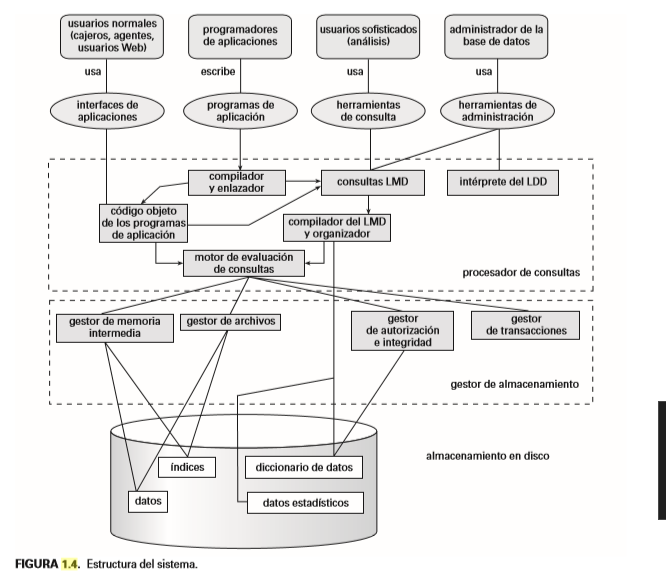 